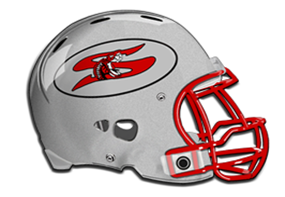 SHARYLAND FOOTBALL 2013Parent Meeting AgendaI. Introduction of Head Coach	A. Background and philosophy as well as the futureII. Introduction of Staff and their positions	1st Assistant – Joe Alex Leal	Defensive Coordinator – Craig Krell	Offensive Coordinator – Bob Olvera	Special Teams Coordinator / Secondary – Tom Lee	Outside Receivers – Carlos Uribe		Defensive Line – James Penbrook	Inside Receivers – Dario Saenz		Defensive Ends – Marcy De La Fuente	Offensive Line – Pascual Pena		Linebackers – Tony Flores	Secondary – Jason Walker	JV RED					JV WHITE	Bob Olvera, Carlos Uribe			Dario Saenz, Pascual Pena	James Penbrook, Tom Lee			Marcy De La Fuente, Tony Flores	Head Freshman Coach – Rene Rodriguez	Freshman Red – Roland Neal			Freshman White – Rene Gonzalez	Freshman Red – Orlando Garcia		Freshman White – Frank Elizondo							Freshman White – David O’Donnell. Introduction of Training Staff and Training PoliciesIV. Safety Equipment and Procedures for InjuriesV. Player Expectations and Team PoliciesVI. Parent Involvement and Expectations. Participation in the ProgramSHARYLAND FOOTBALLGeneral Purpose of the Football Program:To participate in the program and assist our team in winning a District ChampionshipTo develop a sense of   and LOYALTY towards a causeCoaches Responsibility: To give every player an opportunity to play football and help his team win a District Championship (What you do with that opportunity is up to you)To teach our players about being good citizens, and role models for our school and communityTeam PoliciesAppearanceFollow all dress code rules in every class (You will be the example)Players will be clean cut (No earrings around school or fieldhouse)Class AttendanceIf you are going to be absent from class or practice you need to make an attempt to notify a coach before 3rd block.You will not use a class assignment as an excuse to miss class or practice. Prepare yourself, you have study hall on Thursdays and Fridays.Conduct On and Off the FieldYou will be the example of all athletes at this school.You must treat all school empoyees as you would the head football coach.Smoking, drinking, or doing drugs will result in a suspension from the team. (18 weeks)Items posted on social media sites that are unbecoming of a SHS athlete will have consequencesRepeated detention or ISS will result in removal from the team.Stealing of any kind will result in removal from the team.Rules and ConsequencesDetention in a week :						ISS:1 = 5 Bleachers						1 = 10 Bleachers2 = 10 Bleachers						2 = 20 Bleachers3 = 15 Bleachers						3 = meeting for possible removal from team4 = Meeting for possible removal from team			** ISS the day of a game = will not be able to play                                                                                                                   or travel with the teamLate to practice or class = 5 bleachersLate to a game = removal from starting lineupPoor conduct report from teacher = 15 BleachersPractice Attendance1 Unexcused Practice – will not start a game2 Unexcused Practices – will not play that weekParent Involvement and ExpectationsWe encourage and thank parental help during the summer 7 on 7 leagues and tournamentsWe as a coaching staff appreciate everything you do for us and your child. I feel we have the best kids here at Sharyland and that is a direct reflection on you as parentsOur coaching staff is an extension of you as parents. We will instill discipline and respect during their time in our programIf a parent and/or player is not satisfied with their role, time on the field, practice, etc. we ask that the parent arrange for a meeting at a neutral agreed location.Never discuss these issues with a coach at a game, in the parking lot, at the practice field, or on the phone unless agreed to by the coach.All parent meetings will be conducted during the coaches school conference period.Follow the chain of command: first talk to positon coach, then the head coach of particular team, then the Head Football Coach, and finally the Athletic DirectorTo schedule a meeting use the following info:	Coach Adame – radame@sharylandisd.org or (956) 584-6439Weekly updates can be found on Twitter - @FootballRatllerParticipation in the Program	All athletes understand that it is their job to represent , parents and the community with pride, integrity, responsibility, discipline, and sportsmanship. Continue to grow a winning football program that will win the District 30-5A Championship, and succeed in the Texas State Playoffs.	 FOCUS:VARSITY Team: Emphasis on WINNINGJV Teams: Emphasis on PARTICIPATION and 	WINNINGFreshman Teams: Emphasis on PARTICIPATION and WINNINGAs coaches, we understand that nothing is more important than your child. Keeping this in mind, we will do our very best in making sound decisions in regards to our athletes that will have a positive effect on their game and the program. However, as parents, you must realize that it is impossible to keep 260 teenage boys happy all the time. There may be times that they might go home upset about what has happened on that day. We ask that you listen to them, try to understand the problem, and help to support the decision of the coach.I ________________________________ fully understand the expectations and commitment needed to take part in the Sharyland High School Football Program. Failure to comply to these expectations may result in my removal from the program.Signature ___________________________________